小学校3年生理科　　　　　　　　　　　　　　勉強した日　　　　　　　　　　　　　　　　　名前３．こん虫の育ち方　（１）チョウの育ち方□　5月19日（火）９：１５～９：２５（放送予定）　NHK　Eテレ「ふしぎエンドレス3年生『虫のたまご』」　　　または、インターネットサイト　NHK for School内「ふしぎエンドレス3年生」より、第３回『虫のたまご』をみながら、気がついたこと、わかったことをメモしましょう（www.nhk.or.jp/rika/endless3/）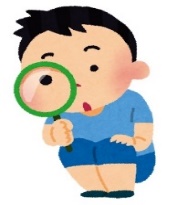 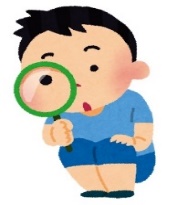 □　に出てきた「長いつぶ」は、何でしたか？　　　　　　　　　長いつぶは　じつは　　　　　　　　　　　　　　　　　　　　　　　　　　　　　　　　　　　　　　　だった！□　教科書２８～３１ページを見ながら、モンシロチョウの育ち方を　まとめましょう。　　　写真をよく見ながら絵をかいて、じょうぎでじっさいの大きさもはかってみましょう。　　①　　　　　　たまご　　　　　　　　　　　　　　　　　　　　　　　　　・　　　　　　　　　　　　　　　　　　　の葉のうらにうみつけられる。　　　　　　　　　　　　　　　　　　　　　　　　　・　うみつけられたばかりのたまごの色は　　　　　　　　　　　　　　　　　　　　　　　　　・　形は　　　　　　　　　　　　　　　　　　　　　　　　　・　大きさは　　②　　　　　　よう虫　　　　　　　　　　　　　　　　　　　　　　　　　・　こい黄色になったたまごから、　　　　　　　　　　　　　　　が生まれる。　　　　　　　　　　　　　　　　　　　　　　　　　・　よう虫ははじめ、自分の　　　　　　　　　　　　　　　　　　　　　を食べる。　　　　　　　　　　　　　　　　　　　　　　　　　　・　大きさは　　　　　　　　　　　　　　　　　、色は　　③　１回皮をぬいだよう虫　　　　　　　　　　　　　　　　　　　　　　　　　　・　よう虫は、　　　　　　　　　　　　　　　　　の葉を食べるようになり　　　　　　　　　　　　　　　　　　　　　　　　　　　　体の色が　　　　　　　　　　　　　　　　　　　　　になる。　　　　　　　　　　　　　　　　　　　　　　　　　　・　大きさは　　　　　2回皮をぬいだよう虫　3回皮をぬいだよう虫　４回皮をぬいだよう虫　　　　　　・　大きさ　　　　　　　　　　　　　　　　・　大きさ　　　　　　　　　　　　　　　　・　大きさ　　④　　　　さなぎ　　　　　　　　　　　　　　　　　　　　　　　　　　　・　皮をぬいで　大きくなったよう虫は、体に　　　　　　　　　を　　　　　　　　　　　　　　　　　　　　　　　　　　　　　かけて　　　　　　　　　　　　　　　　になる。　　　　　　　　　　　　　　　　　　　　　　　　　　　・　さなぎの間は　何も食べず、動かない。　　　　　　　　　　　　　　　　　　　　　　　　　　　・　大きさは　　　⑤　　　　　　せい虫　　　　　　　　　　　　　　　　　　　　　　　　　　　・　さなぎになって　しばらくすると　　　　　　　　　　　　　　　　に　　　　　　　　　　　　　　　　　　　　　　　　　　　　　なって　さなぎから出てくる。　　　　　　　　　　　　　　　　　　　　　　　　　　　　　　　　　　　　　　　　　　　　今日の理科はここまでです。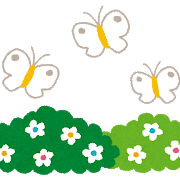 　　　　　　　　　　　　　　　　　　　　　　　　　　　　　　　　　　　　　　　がんばりました！　　　　　　　　　　　　　　　　　